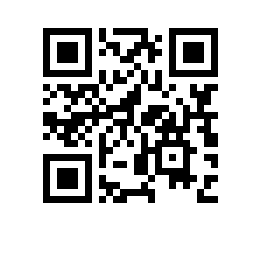 О составе государственной экзаменационной комиссии по проведению государственной итоговой аттестации студентов образовательной программы «Когнитивные науки и технологии: от нейрона к познанию» института когнитивных нейронаук и студентов образовательных программ «Консультативная психология. Персонология», «Прикладная социальная психология», «Психология в бизнесе», «Системная семейная психотерапия», «Позитивная психология» факультета социальных наук и секретарях государственной экзаменационной комиссииПРИКАЗЫВАЮ:Утвердить государственную экзаменационную комиссию (далее – ГЭК) по проведению государственной итоговой аттестации студентов 2 курса образовательной программы «Когнитивные науки и технологии: от нейрона к познанию» института когнитивных нейронаук и студентов 2 курса образовательных программ «Консультативная психология. Персонология», «Прикладная социальная психология», «Психология в бизнесе», «Системная семейная психотерапия», «Позитивная психология» направления подготовки 37.04.01 Психология, факультета социальных наук, очной формы обучения в составе Президиума ГЭК и локальных ГЭК, а также секретарей Президиума ГЭК и локальных ГЭК.Утвердить состав Президиума ГЭК:Председатель Президиума ГЭК - доктор психологических наук., профессор, директор Института психологии им. Л.С. Выготского ФГБОУ ВО «Российский государственный гуманитарный университет» (РГГУ) – Марцинковская Татьяна Давидовна.Члены Президиума ГЭК:Вачков Игорь Викторович, доктор психологических наук, профессор кафедры социальной педагогики и психологии ФГБОУ ВО «Московский педагогический государственный университет»;Гриценко Валентина Васильевна, доктор психологических наук, профессор кафедры этнопсихологии и психологических проблем поликультурного образования ФГБОУ ВО «Московский государственный психолого-педагогический университет»;Дейнека Ольга Сергеевна, доктор психологических наук, профессор, Член-корреспондент РАЕ, и.о. заведующего кафедрой политической психологии факультета психологии ФГБОУ ВО "Санкт-Петербургский государственный университет";Латанов Александр Васильевич, доктор биологических наук, профессор, заведующий кафедрой высшей нервной деятельности биологического факультета ФГБОУ ВО "Московский государственный университет им. М.В. Ломоносова";Торопова Алла Владимировна, доктор психологических наук, профессор кафедры психологии развития личности ФГБОУ ВО «Московский педагогический государственный университет».Секретарь Президиума ГЭК – Кульчу Алина Ильинична, начальник отдела сопровождения учебного процесса в магистратуре по направлению «Психология».Утвердить локальные ГЭК по защите выпускных квалификационных работ (магистерских диссертаций):3.1. Локальная ГЭК № 1 (образовательная программа «Когнитивные науки и технологии: от нейрона к познанию»):Председатель локальной ГЭК № 1 – Латанов Александр Васильевич, доктор биологических наук, профессор, заведующий кафедрой высшей нервной деятельности биологического факультета ФГБОУ ВО "Московский государственный университет им. М.В. Ломоносова".Члены локальной ГЭК № 1:Шестакова Анна Николаевна, PhD, директор центра нейроэкономики и когнитивных исследований;Феурра Маттео, PhD, доцент института когнитивных нейронаук;Горбунова Елена Сергеевна, кандидат психологических наук, заведующая лабораторией когнитивной психологии пользователя цифровых интерфейсов, доцент департамента психологии НИУ ВШЭ;Савада Тадамаса, PhD, доцент департамента психологии;Макиннес Уильям Джозеф, PhD, руководитель научной группы «Внимание, компьютерное моделирование и движения глаз», доцент департамента психологии; Косоногов Владимир Владимирович, кандидат психологических наук, научный сотрудник международной лаборатории социальной нейробиологии института когнитивных нейронаук;Секретарь локальной ГЭК № 1 – Зинченко Оксана Олеговна, кандидат психологических наук, академический руководитель образовательной программы «Когнитивные науки и технологии: от нейрона к познанию».3.2. Локальная ГЭК № 2 (образовательная программа «Прикладная социальная психология»):Председатель локальной ГЭК № 2 – Гриценко Валентина Васильевна, доктор психологических наук, профессор кафедры этнопсихологии и психологических проблем поликультурного образования ФГБОУ ВО «Московский государственный психолого-педагогический университет».Члены локальной ГЭК № 2:Лебедева Н.М., доктор психологических наук, ординарный профессор Национального исследовательского университета «Высшая школа экономики», профессор департамента психологии, директор центра социокультурных исследований; Татарко А.Н., доктор психологических наук, профессор департамента психологии, главный научный сотрудник центра социокультурных исследований, академический руководитель магистерской программы «Прикладная социальная психология»; Бушина Е.В., кандидат психологических наук, доцент департамента психологии, старший научный сотрудник, заместитель директора центра социокультурных исследований;Ефремова М.В., кандидат психологических наук, доцент департамента психологии, ведущий научный сотрудник центра социокультурных исследований;Галяпина В.Н., кандидат психологических наук, доцент департамента психологии, ведущий научный сотрудник центра социокультурных исследований;Котова М.В., кандидат психологических наук, доцент департамента психологии;Лепшокова З.Х., кандидат психологических наук, доцент департамента психологии, ведущий научный сотрудник центра социокультурных исследований;Бульцева М.А., кандидат психологических наук, младший научный сотрудник центра социокультурных исследований НИУ ВШЭ. Секретарь локальной ГЭК № 2 – Васильева Екатерина Дмитриевна, стажёр-исследователь центра социокультурных исследований.3.3. Локальная ГЭК № 3 (образовательная программа «Психология в бизнесе»):Председатель локальной ГЭК № 3 – Дейнека Ольга Сергеевна, доктор психологических наук, профессор, исполняющая обязанности заведующего кафедрой политической психологии факультета психологии ФГБОУ ВО "Санкт-Петербургский государственный университет".Члены локальной ГЭК № 3:Иванова Н.Л, доктор психологических наук, профессор департамента психологии, академический руководитель магистерской программы «Психология в бизнесе;Штроо В.А., кандидат психологических наук, профессор департамента психологии, главный редактор журнала "Организационная психология";Антонова Н.В., кандидат психологических наук, доцент департамента психологии; Патоша О.И., кандидат психологических наук, доцент департамента психологии;Беляева Т.А., ООО Финмаркет, руководитель направления обучения и поддержки бизнеса;Елисеенко А.С., консультант - аналитик по организационным изменениям. Компания Custis. Проекты по цифровой трансформации. Университеты, банки, розничные сети;Головин Д.А., финансовый директор ООО "Технотрейд", президент клуба выпускников магистерской программы "Психология в бизнесе";Гончарова И.Л., менеджер по персоналу, компания "Тензор", практикующий психолог и коуч (в частной практике);Корнеева Н.Н., бизнес-психолог, консультант, коуч (частная практика);Кутуев Р.М., консультант консалтинговой компании AXES Management;Торопова А.С., руководитель направления по работе с персоналом филиальной сети ООО «Компания Тензор».Секретарь локальной ГЭК № 3 – Волкова Анастасия Дмитриевна, менеджер департамента психологии, аспирант НИУ ВШЭ (аспирантская школа по психологии).3.4. Локальная ГЭК № 4 (образовательная программа «Системная семейная психотерапия»):Председатель локальной ГЭК № 4 – Вачков Игорь Викторович, доктор психологических наук, профессор кафедры социальной педагогики и психологии ФГБОУ ВО «Московский педагогический государственный университет».Члены локальной ГЭК № 4:Варга А.Я., кандидат психологических наук, доцент департамента психологии, председатель академического совета магистерской программы «Системная семейная психотерапия»;Будинайте Г.Л., кандидат психологических наук, доцент департамента психологи, академический руководитель магистерской программы «Системная семейная психотерапия»;Чеботарева Е.Ю., кандидат психологических наук, доцент кафедры детской и семейной психотерапии МГППУ;Фисун Е.В., преподаватель Центра системной семейной терапии;Быховец Ю.В., кандидат психологических наук, старший научный сотрудник лаборатории психологии развития субъекта в нормальных и посттравматических состояниях Института психологии РАН. Мирошкин Р.Б., руководитель психологической службы ООО «МедИнЛайф»Секретарь локальной ГЭК № 4 – Коган-Лернер Лина Борисовна, доцент департамента психологии.3.5. Локальная ГЭК № 5 (образовательная программа «Консультативная психология. Персонология»):Председатель локальной ГЭК № 5 – Торопова Алла Владимировна, доктор психологических наук, профессор кафедры психологии развития личности ФГБОУ ВО «Московский педагогический государственный университет».Члены локальной ГЭК № 5:Ишанов С.А., стажёр-исследователь Международной лаборатории позитивной психологии личности и мотивации;Рябиченко Т.А., кандидат психологических наук, старший научный сотрудник Международной лаборатории исследований социальной интеграции;Серкин В.П., доктор психологических наук, профессор департамента психологии;Уколова Е.М., кандидат психологических наук, старший преподаватель центра фундаментальной и консультативной персонологии;Шумский В.Б., кандидат психологических наук, доцент центра фундаментальной и консультативной персонологии.Секретарь локальной ГЭК № 5 – Косачева Ольга Александровна, менеджер Центра фундаментальной и консультативной персонологии.3.6. Локальная ГЭК № 6 (образовательная программа «Консультативная психология. Персонология»):Председатель локальной ГЭК № 6 – Торопова Алла Владимировна, доктор психологических наук, профессор кафедры психологии развития личности ФГБОУ ВО «Московский педагогический государственный университет».Члены локальной ГЭК № 6:Колпачников В.В., кандидат психологических наук, доцент центра фундаментальной и консультативной персонологии;Орлов А.Б., доктор психологических наук, профессор центра фундаментальной и консультативной персонологии;Зирко А.В., кандидат психологических наук, приглашенный преподаватель департамента психологии. Пономарева М.П., старший преподаватель Московского института психоанализа;Шаповалов Р.А., стажёр-исследователь центра фундаментальной и консультативной персонологии;Яголковский С.Р., кандидат психологических наук, старший научный сотрудник Лаборатории когнитивных исследований.Секретарь локальной ГЭК № 6 – Косачева Ольга Александровна, менеджер Центра фундаментальной и консультативной персонологии.3.7. Локальная ГЭК № 7 (образовательная программа «Консультативная психология. Персонология»):Председатель локальной ГЭК № 7 – Торопова Алла Владимировна, доктор психологических наук, профессор кафедры психологии развития личности ФГБОУ ВО «Московский педагогический государственный университет».Члены локальной ГЭК № 7:Петровский В.А., доктор психологических наук, ординарный профессор, профессор центра фундаментальной и консультативной персонологии;Станковская Е.Б., кандидат психологических наук, доцент центра фундаментальной и консультативной персонологии;Старовойтенко Е.Б., доктор психологических наук, профессор центра фундаментальной и консультативной персонологии;Шмелёв И.М., кандидат психологических наук, старший преподаватель центра фундаментальной и консультативной персонологии;Щебетенко С.А., доктор психологических наук, профессор департамента психологии;Яголковский С.Р., кандидат психологических наук, старший научный сотрудник Лаборатории когнитивных исследований.Серкин В.П., доктор психологических наук, профессор департамента психологии;Секретарь локальной ГЭК № 7 – Коcачева Ольга Александровна, менеджер центра фундаментальной и консультативной персонологии.3.8. Локальная ГЭК № 8 (образовательная программа «Консультативная психология. Персонология»):Председатель локальной ГЭК № 8 – Торопова Алла Владимировна, доктор психологических наук, профессор кафедры психологии развития личности ФГБОУ ВО «Московский педагогический государственный университет».Члены локальной ГЭК № 8: Петровский В.А., доктор психологических наук, ординарный профессор, профессор центра фундаментальной и консультативной персонологии;Станковская Е.Б., кандидат психологических наук, доцент центра фундаментальной и консультативной персонологии;Старовойтенко Е.Б., доктор психологических наук, профессор центра фундаментальной и консультативной персонологии;Шмелёв И.М., кандидат психологических наук, старший преподаватель центра фундаментальной и консультативной персонологии;Колпачников В.В., кандидат психологических наук, доцент центра фундаментальной и консультативной персонологии;Орлов А.Б., доктор психологических наук, профессор центра фундаментальной и консультативной персонологии;Серкин В.П., доктор психологических наук, профессор департамента психологии;Секретарь локальной ГЭК № 8 – Коcачева Ольга Александровна, менеджер центра фундаментальной и консультативной персонологии.3.9. Локальная ГЭК № 9 (образовательная программа «Консультативная психология. Персонология»):Председатель локальной ГЭК № 9 – Торопова Алла Владимировна, доктор психологических наук, профессор кафедры психологии развития личности ФГБОУ ВО «Московский педагогический государственный университет».Члены локальной ГЭК № 9:Ишанов С.А., стажёр-исследователь Международной лаборатории позитивной психологии личности и мотивации;Рябиченко Т.А., кандидат психологических наук, старший научный сотрудник Международной лаборатории исследований социальной интеграции;Уколова Е.М., кандидат психологических наук, старший преподаватель центра фундаментальной и консультативной персонологии;Шумский В.Б., кандидат психологических наук, доцент центра фундаментальной и консультативной персонологии.Фам А.Х., кандидат психологических наук, старший научный сотрудник Международной лаборатории позитивной психологии личности и мотивации;Колпачников В.В., кандидат психологических наук, доцент центра фундаментальной и консультативной персонологии;Орлов А.Б., доктор психологических наук, профессор центра фундаментальной и консультативной персонологии;Шаповалов Р.А., стажёр-исследователь центра фундаментальной и консультативной персонологии;Секретарь локальной ГЭК № 9 – Косачева Ольга Александровна, менеджер Центра фундаментальной и консультативной персонологии.3.10. Локальная ГЭК № 10 (образовательная программа «Позитивная психология»):Председатель локальной ГЭК № 10 – Марцинковская Татьяна Давидовна, доктор психологических наук, профессор, директор Института психологии им. Л.С. Выготского Российского государственного гуманитарного университета.Члены локальной ГЭК № 10:Леонтьев Дмитрий Алексеевич, доктор психологических наук, профессор, заведующий Международной лабораторией позитивной психологии личности и мотивации НИУ ВШЭКарягина Татьяна Дмитриевна, кандидат психологических наук, доцент, доцент кафедры индивидуальной и групповой психотерапии факультета консультативной и клинической психологии, руководитель магистерской программы «Консультативная психология», Московский городской психолого-педагогический университет (ФГБОУ ВО МГППУ)Александрова Лада Анатольевна, кандидат психологических наук, доцент кафедры психологии и педагогики дистанционного обучения, Московский городской психолого-педагогический университет (ФГБОУ ВО МГППУ)Гордеева Тамара Олеговна, доктор психологических наук, профессор, профессор факультета психологии, МГУ им М.В. Ломоносова.Секретарь локальной ГЭК № 10 – Моспан Анастасия Никитична, младший научный сотрудник Международной лаборатории позитивной психологии личности и мотивации.Проректор						                          	          С. Ю. Рощин